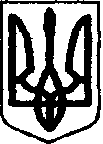 УКРАЇНАПЕРВОМАЙСЬКИЙ МІСЬКИЙ ГОЛОВАХАРКІВСЬКОЇ ОБЛАСТІ РОЗПОРЯДЖЕННЯ30 вересня  2021 року                            Первомайський                               № 217- кПро проведення конкурсу на заміщення вакантної посади директоракомунального некомерційного підприємства Первомайська центральна районна лікарня    Відповідно до постанови Кабінету Міністрів України від 27 грудня 2017 року № 1094 «Про затвердження Порядку проведення конкурсу на зайняття посади керівника державного, комунального закладу охорони здоров’я»(зі змінами), Статутом комунального некомерційного підприємства Первомайська центральна районна лікарня, затвердженого рішенням  Первомайської  міської ради від 26.11.2020 року № 1694-80/7, та з метою впровадження публічного і прозорого механізму призначення директора Комунального некомерційного підприємства Первомайська центральна районна лікарня, керуючись п. 20 ч. 4 ст. 42, ч. 8 ст. 59 Закону України «Про місцеве самоврядування в Україні»:1. Провести конкурс на заміщення вакантної посади директора комунального некомерційного підприємства Первомайська центральна районна лікарня.2. Призначити відповідальною особою за організацію та проведення конкурсу на заміщення вакантної посади директора комунального некомерційного підприємства Первомайська центральна районна лікарня відповідно до процедури, визначеною  постановою Кабінету Міністрів України від 27 грудня 2017 року № 1094 «Про затвердження Порядку проведення конкурсу на зайняття посади керівника державного, комунального закладу охорони здоров’я»(зі змінами) заступника міського голови з питань діяльності виконавчих органів БОМКО Ірину Володимирівну. 3. Заступнику міського голови з питань діяльності виконавчих органів БОМКО І.В. розпочати формування конкурсної комісії для проведення конкурсу на заміщення вакантної посади директора комунального некомерційного підприємства Первомайська центральна районна лікарня з питань  надання пропозицій щодо кандидатур  складу конкурсної комісії відповідно  до вимог пунктів 8-13 постанови Кабінету Міністрів України від 27 грудня 2017 року № 1094 «Про затвердження Порядку проведення конкурсу на зайняття посади керівника державного, комунального закладу охорони здоров’я» (зі змінами). 4. Відділу кадрової, організаційної роботи виконавчого комітету Первомайської міської ради ( Ружинська О.В.) опублікувати на офіційному сайті Первомайської  міської ради Харківської області оголошення про початок формування складу конкурсної комісії для проведення конкурсу на заміщення вакантної посади директора комунального некомерційного підприємства Первомайська центральна районна лікарня та  умови надання пропозицій для включення кандидатур  до складу конкурсної комісії відповідно  до вимог пунктів 8-13 постанови Кабінету Міністрів України від 27 грудня 2017 року № 1094 «Про затвердження Порядку проведення конкурсу на зайняття посади керівника державного, комунального закладу охорони здоров’я» (зі змінами).  5. Контроль за виконанням даного розпорядження залишаю за собою.Міський голова                                                                              Микола БАКШЕЄВ